Про продаж на електронному аукціоні без умовоб’єкта малої приватизації  комунальної власності м. Луцька нежитлового приміщення на проспекті  Волі, 823.11.2021ВІДДІЛ УПРАВЛІННЯ МАЙНОМ МІСЬКОЇ КОМУНАЛЬНОЇ ВЛАСНОСТІ ЛУЦЬКОЇ МІСЬКОЇ РАДИ  інформує про продаж на електронному аукціоні без умов об’єкта малої приватизації комунальної власності міста Луцька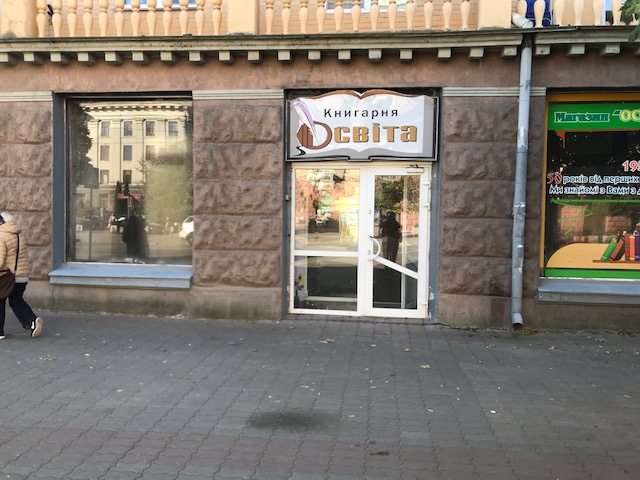   Засоби платежу:Для участі в аукціоні з продажу об’єкта малої приватизації гарантійний та реєстраційний внески сплачуються на рахунок оператора електронного майданчика, через який подається заява на участь у приватизації.Посилання на перелік авторизованих майданчиків та їх рахунки, відкриті для оплати потенційними покупцями гарантійних та реєстраційних внесків: https://prozorro.sale/info/elektronni-majdanchiki-ets-prozorroprodazhi-cbd2.Покупці, які мають право брати участь у приватизації згідно із Законом України «Про приватизацію державного і комунального майна», вправі використовувати для придбання об’єктів приватизації кошти відповідно до валютного законодавства України.Покупці — нерезиденти України набувають у власність майно, що приватизується, у  процесі приватизації з  оплатою його ціни у національній валюті або у вільно конвертованій валюті.Переможець електронного аукціону: підписує протокол про результати електронного аукціону та надає його оператору електронного майданчика, через якого ним подано цінову пропозицію, протягом трьох робочих днів з дня, наступного за днем його формування електронною торговою системою; Перелік документів:Фізичними та юридичними особами, які бажають взяти участь в електронному аукціоні, до заяви на участь у приватизації об’єкта малої приватизації подаються такі документи:1) для потенційних покупців — фізичних осіб — громадян України — копія паспорта громадянина України;2) для іноземних громадян — копія документа, що посвідчує особу;3) для потенційних покупців — юридичних осіб:— витяг з Єдиного державного реєстру юридичних осіб, фізичних осіб — підприємців та громадських формувань України — для юридичних осіб — резидентів;— документ про реєстрацію у державі її місцезнаходження (витяг із торговельного, банківського або судового реєстру тощо), засвідчений згідно із законодавством держави його видачі, перекладений українською мовою, — для юридичних осіб — нерезидентів;— інформація про кінцевого бенефіціарного власника. Якщо особа не має кінцевого бенефіціарного власника, зазначається інформація про відсутність кінцевого бенефіціарного власника і про причину його відсутності;— остання річна або квартальна фінансова звітність;4) документ, що підтверджує сплату реєстраційного внеску, а також документ, що підтверджує сплату гарантійного внеску в розмірі 10 відсотків стартової ціни з рахунка потенційного покупця, відкритого в українському або іноземному банку (крім банків держав, внесених FATF до списку держав, що не співпрацюють у сфері протидії відмиванню доходів, одержаних злочинним шляхом), на рахунок оператора електронного майданчика, через який подається заява на участь у приватизації. (Посилання на  перелік авторизованих майданчиків: https://prozorro.sale/info/elektronni-majdanchiki-ets-prozorroprodazhi-cbd2) 5) письмова згода довільної форми потенційного покупця щодо взяття на себе зобов’язань, визначених умовами продажу.Найменування об’єкта приватизації, його місцезнаходження   Нежитлове приміщення на проспекті Волі, 8    Нежитловр        (пам’ятка містобудування та архітектури                                місцевого значення, охоронний № 4-Вл)Опис об’єкта          Нежитлове приміщення загальною площею 174,4 кв.м розташоване в               кутовій частині будинку на 1 поверсі                             в 4-поверховому житловому будинку з офісними та торгівельними приміщеннями, 1959 року побудови. Будівля знаходиться в центральній частині міста на проспекті Волі з доступним транспортним та пішохідним сполученням.         Конструктивні елементи будівлі: фундамент – стрічковий цегляний та з/бетонний, стіни і перегородки – цегляні, перекриття – з/бетонні панелі, покрівля – металопрофіль. Приміщення обладнане системами електро-, водопостачання, водовідведення, мережею центрального опалення.  Балансоутримувач об’єкта –    ОСББ «ВОЛІ 8 Центр», ЄДРПОУ 41477962          Фотографічне зображення та технічна                 документація додаютьсяНайменування установи банку, її адреса та номери рахунків, відкритих для внесення гарантійного внеску, реєстраційного внеску та проведення розрахунків за придбаний об’єкт (Посилання на перелік авторизованих майданчиків: https://prozorro.sale/info/elektronni-majdanchiki-ets-prozorroprodazhi-cbd2)Найменування банку, ідентифікаційний код згідно з ЄДРПОУ, МФО, місцезнаходження та номер рахунку в національній валюті для перерахування електронних майданчиків гарантійного та реєстраційного внесків та для проведення розрахунків за придбаний об’єкт Банк одержувача коштів – Державна казначейська служба  України,  р/р  UA038201720355279002000078499,одержувач коштів – відділ управління майном міської комунальної власності Луцької міської ради,                        код ЄДРПОУ 37610633Назва організатора аукціону, адреса, номер телефону, час роботи службиВідділ управління майном міської комунальної власності Луцької міської ради (код ЄДРПОУ 37610633), адреса: вул. Лесі Українки, 35, м. Луцьк, viddil_mayna@ukr.netТел. (033) 777881, 777883, з 8.30- 17.30 год. у робочі дні, обідня перерва з 13.00-13.45 год.Начальник відділу  - Грабко Алла ВолодимирівнаУнікальний код, присвоєний об’єкту приватизації під час публікації переліку об’єктів, що підлягають приватизації електронній  торговій системі                UA-AR-P-2021-10-25-000003-2Аукціон без умовДата, час та місце проведення аукціону: 23.11.2021 року, час проведення аукціону встановлюється автоматично ЕТС . Стартова ціна об’єкта (без ПДВ) – становить              5 567 000,00 грн. (п’ять  мільйонів п’ятсот шістдесят сім  тисяч гривень, 00 копійок)Розмір гарантійного внеску (без ПДВ) – становить 556 700,00 грн. Розмір реєстраційного внеску(без ПДВ) -  становить 1200,00 грн.Крок аукціону – 5% стартової ціни, що  складає                        278 350,00 грн.                               Заява на участь в електронному аукціоні повинна містити закриту цінову пропозицію та подається протягом всього часу з моменту опублікування відповідного інформаційного повідомлення в електронній торговій системі до закінчення кінцевого строку прийняття заяв на участь в електронному аукціоні закритих цінових пропозицій.                                 Кінцевий термін подання заяв на участь в аукціоні без умов (подання цінових аукціонних пропозицій) встановлюється ЕТС в проміжку часу 19.30 – 20.30 години дня, що передує дню проведення електронного аукціону.8 Закону                                       На виконання  ст.18  “Про охорону культурної спадщини”, Покупець зобов’язаний  укласти охоронний договір щодо придбаного об’єкта пам’ятки містобудування та архітектури  місцевого значення, протягом 30 календарних днів з дати державної реєстрації права власності на придбаний об’єкт, (департамент культури Луцької міської ради, тел. (033)723426).